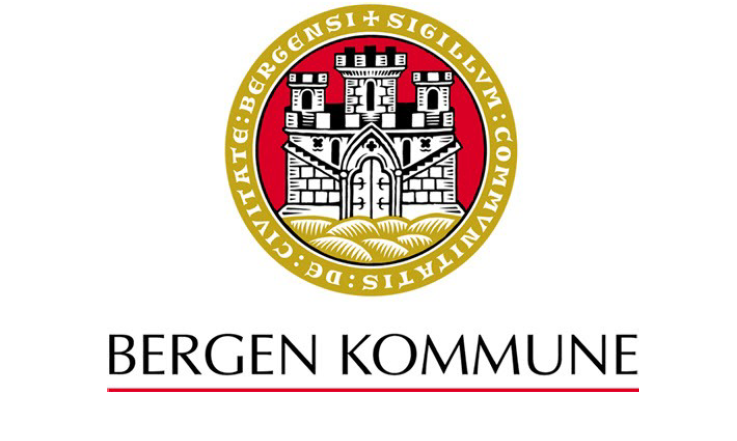 Bilag til OppdragsavtalenAvtale om utrednings- og utviklingsoppdrag til sikkerhetstest av IKT-fagsystem.Statens standardavtaler om konsulenttjenester SSA-O, versjon april 2018Bilag 1 Kundens beskrivelse av Oppdraget1.1 Avtalen punkt 1.1 Avtalens omfang1.1.1 Bakgrunn og formålBergen kommune ved Byrådsavdeling for barnehage, skole og idrett (BBSI) ønsker å gjennomføre en inntrengningstest av et skybasert fagsystem.Hensikten med sikkerhetstesten er å avdekke om det finnes sårbarheter i systemet som kan utnyttes av utenforstående.Det er behov for å knytte til seg en leverandør som kan lede og gjennomføre oppdraget slik det framgår av kontrakten.1.1.2 Beskrivelse av oppdragetSom del av oppdraget ønsker vi at det gjennomføres en inntrengningstest av fagsystemet. Fagsystemet er web-basert og benyttes innenfor oppvekstområdet. Oppdragsgiver stiller til rådighet relevant informasjon om systemet og systemleverandørs sikkerhetsdokumentasjon, og koordinerer med systemleverandør.Resultatene skal overleveres elektronisk. Detaljene i inntrengningstestene skal behandles konfidensielt og ikke deles med andre enn Oppdragsgiver.Oppdraget omfatter følgende ytelser:Forberedelse og gjennomføring av inntrengningstest  Dokumentasjon av funn Sluttrapport med anbefalinger og tiltaksplan1.1.3 Gjennomføring av oppdragetKonsulenten vil på forespørsel få tilgang til relevant dokumentasjon, som beskriver status og danner utgangspunkt for gjennomføringen. Inntrengningstesten må planlegges og gjennomføres i dialog med oppdragsgiver og systemleverandør. Testen skal avdekke sårbarheter uten å skade systemet. Konsulenten må planlegge hvilke personer/roller som skal bidra fra oppdragsgiver, slik at dette kan koordineres i forhold til daglig arbeid. Det legges til grunn av oppdraget i all hovedsak kan gjennomføres digitalt.Konsulent rapporterer direkte til Are Andreassen, seksjonssjef for Seksjon for digitalisering og virksomhetsstyring, BBSI. 1.1.4 Omfang og varighetOppdraget skal løses innenfor en ramme på kr 150 000,- eks. mva. Alle aktiviteter skal leveres innenfor dette timetallet, herunder forarbeid, møter, gjennomføring og dokumentasjon i etterkant. Det vil ikke bli kompensert for reiseutgifter eller eventuelle utlegg/overtid. Oppdraget må påbegynnes så tidlig som mulig etter inngåelse av kontrakt og sluttføres innen 4 uker etter denne dato. Sluttrapport skal foreligge skriftlig innenfor nevnte frist. Tentativ kontraktsdato er 18. oktober 2021.1.1.5 Kompetansekrav for Oppdraget
Tilbudte konsulent(er) må ha inngående kunnskap om og erfaring med IT-sikkerhet, sårbarhetsanalyser og inntrengningstesting.1.1.6 Avtalen punkt 3.2 Bruk av standarder/metoderKonsulenten skal benytte anerkjente standarder og/eller metoder ved utførelsen av Oppdraget:Inntrengningstestingen bør utføres som en automatisert scanning av systemet, innside og utside, for å kartlegge tjenester, versjoner og mulige sikkerhetssårbarheter i disse. Før gjennomføringen bør det defineres klare linjer for «rules of engagement», det vil si omfang av testen, hva som er lov å angripe, tidsrom, etc. Nødvendige verktøy defineres av testens omfang og angrepsflate.1.2 Avtalens punkt 3.6 InformasjonssikkerhetOppdraget skal gjennomføres i samsvar med god praksis for gjennomføring av sikkerhetstesting. Informasjon knyttet til leveransen skal behandles konfidensielt, og innsyn skal begrenses til personell som oppdragsgiver har godkjent.1.3 Avtalens punkt 3.7 PersonopplysningerPersonopplysninger skal behandles i samsvar med gjeldende lover, og det er ikke behov for Databehandleravtale i forbindelse med dette oppdraget.Bilag 2 Konsulentens spesifikasjon av Oppdraget2.1 Konsulentens kompetanse for gjennomføring av oppdragetLeverandørens besvarelse iht. evalueringskriterium Kompetanse og erfaring:[Fylles ut av leverandør]:2.2 Konsulentens spesifikasjon av Oppdraget:Leverandørens besvarelse iht. evalueringskriterium Oppdragsforståelse:[Fylles ut av leverandør]:2.2 Avtalen punkt 3.5 Fri programvareDersom det benyttes fri programvare i forbindelse med Oppdraget, skal det framgå av oversikten under:Kopi av aktuelle fri programvarelisenser skal vedlegges.Konsulentens redegjørelse for sin vurdering av hvorvidt den frie programvare kan krenke tredjeparts rettigheter:Virkning av videredistribusjon:(Konsulenten må oppgi hvis videredistribusjon innebærer at også andre deler av leveransen enn det som opprinnelig var fri programvare vil bli omfattet av vilkårene i en fri programvarelisens)Bilag 3 Prosjekt- og fremdriftsplan3.1 Fremdriftsplan for Oppdraget:Se Bilag 2, punkt 2.2 Konsulentens spesifikasjon av Oppdraget: 3.3 Avtalen punkt 8.5.2 Dagbot ved forsinkelseDet er ikke avtalt dagbøter ved forsinkelser i dette oppdraget. Bilag 4 Administrative bestemmelser4.1 Avtalen punkt 1.5 Partenes representanter, Bemyndiget representant for partene:For Kunden:
Are Andreassen, seksjonssjefSeksjon for digitalisering og virksomhetsstyring, Byrådsavdeling for barnehage, skole og idrettMobil 482 59 265Epost: are.andreassen@bergen.kommune.noFor Konsulenten:(fylles ut ved kontraktsinngåelse)NavnTittelTelefonE-postDersom bemyndiget representant for en part skiftes ut, skal den andre part bli varslet om dette 5 virkedager i forkant.Ellers gjelder følgende prosedyrer for utskifting av bemyndiget representant:4.2 Avtalen punkt 1.6 NøkkelpersonellKonsulentens nøkkelpersonell:(fylles ut ved kontraktsinngåelse)4.3 Avtalen punkt 3.3 Bruk av underleverandørKonsulentens godkjente underleverandører:4.4 Avtalen punkt 3.4 Lønns- og arbeidsvilkårEgenrapportering
Denne bestemmelsen gjelder for avtaler med verdi over grenseverdien for «andre oppdragsgivere» i Forskrift om arbeidsvilkår i off. kontrakter, § 4. Bestemmelsen kan også gjøres gjeldende av oppdragsgiver ved mistanke om irregulære forhold som gjelder lønns- og arbeidsvilkår hos leverandøren eller dennes underleverandører.

Oppdragsgivers rett til å kreve dokumentasjon
Leverandøren skal på forespørsel og innen tidsfrist satt av oppdragsgiver kunne dokumentere at kravene til lønns- og arbeidsvilkår blir overholdt i egen virksomhet og hos eventuelle underleverandører. Dokumentasjonen kontrolleres av oppdragsgiver eller ekstern kontrollør engasjert av oppdragsgiver. Dokumentasjonen kan inkludere, men er ikke begrenset til, komplett liste med navn på egne og eventuelle underleverandørers ansatte som direkte medvirker til å oppfylle kontrakten, oversikt over allmenngjort og/eller landsomfattende tariffavtaler som legges til grunn for de samme ansatte, innsyn i leverandørens avtalte lønns- og arbeidsvilkår med eventuelle underleverandører, timelister, arbeidsavtaler, lønnslipper og avtaler om kost og losji.
 Rett til å foreta annonserte og uannonserte kontrollerDenne bestemmelsen gjelder for alle avtaler som er dekket av forskrift om lønns- og arbeidsvilkår og for alle avtaler som er dekket av allmenngjort tariffavtale. Bestemmelsen kan også gjøres gjeldende av oppdragsgiver ved mistanke om irregulære forhold som gjelder lønns- og arbeidsvilkår hos leverandøren eller dennes underleverandører.

Oppdragsgiver, samt eksterne kontrollører engasjert av oppdragsgiver, har rett til å foreta annonserte og uannonserte stedlige kontroller hos leverandøren, eventuelle underleverandører og på stedet hvor tjenesten utføres.  En stedlig kontroll vil kunne inkludere innsyn i lønns- og personaldata.
 Taushetsplikt vedr. innhentede opplysningerOppdragsgiver og eventuell ekstern kontrollør som mottar opplysninger i henhold til disse vilkårenes bestemmelser om dokumentasjon og kontroll, har taushetsplikt om de opplysningene i dokumentasjonen som omfattes av bestemmelsene i forvaltningsloven § 13.Ved pålegg fra Arbeidstilsynet gjelder følgendeHvis leverandør eller underleverandør får pålegg fra Arbeidstilsynet som gjelder lønns- og/eller arbeidsvilkår, skal leverandøren uten opphold informere oppdragsgiver ved kopi av pålegget. Leverandøren eller underleverandøren skal utbedre forholdene i pålegget innen Arbeidstilsynets frister.Bilag 5 Samlet pris og prisbestemmelser5.1 Avtalen punkt 6.1 VederlagVederlag for Oppdraget er avtalt som følger: Totalramme for OppdragetDet er avtalt en øvre ramme for oppdraget på kr 150.000 NOK, eks. mva.Totalprisen inneholder alle relevante kostnader, inkludert reisetid og reise- og diettkostnader. Det er ikke avtalt at Kunden dekker andre utlegg. 5.2 Avtalen punkt 6.2 FaktureringOppdraget faktureres etter medgått tid og innenfor avtalt ramme.FakturaadresseBergen kommune, LRSServiceboks 7880
5020 BergenFaktura skal merkes med: Ressursnr: (fylles ut ved inngåelse av kontrakt)Navn: (fylles ut ved inngåelse av kontrakt)Tekst: (fylles ut ved inngåelse av kontrakt)Øvrige betalingsvilkår: Fakturaformat og innholdLeverandøren skal levere elektronisk faktura til Bergen kommune på Elektronisk handels-format (EHF).Leverandør skal følge Bergen kommunes til enhver tid gjeldende retningslinjer for elektronisk fakturering. Oppdaterte retningslinjer finnes her: Sende elektronisk faktura til kommunen.
Dersom lenken ovenfor skulle feile, finner man retningslinjene ved å søke på "faktura" på kommunens hjemmeside (bergen.kommune.no).Merk at Bergen kommune tilbyr en gratis web-portal for å levere elektronisk faktura for de som ikke har regnskapssystemer som støtter dette. Portalen finnes her: https://www.pagero.no/project-pages/bergen-kommune/
 
Mer informasjon om elektronisk handelsformat finnes på disse nettsidene:Information om elektronisk faktura Oversikt over fakturasystemer og enkle webportaler som kan levere EHFForskrift om IT-standarder i offentlig forvaltningFeil i fakturaformatFakturaer som ikke har innhold eller format slik angitt ovenfor, ansees som ikke mottatt.
Kreditnota skal i slike tilfeller ikke utstedes/sendes.
Betalingsfrist løper først fra den dato korrekt faktura er mottatt.
5.3 Avtalen punkt 6.5 PrisendringerDet er avtalt en totalpris for oppdraget og prisendringer ikke aktuelt. 5.4 Avtalen punkt 8.5.2 Dagbot ved forsinkelseDet er ikke avtalt dagbøter ved forsinkelser i dette oppdraget. Bilag 6 Endringer i den generelle avtaletekstenDet er ikke gjort endringer til den generelle avtaleteksten.Bilag 7 Endringer i ytelsen etter avtaleinngåelsenEndringer av ytelsen etter avtaleinngåelsen skal avtales skriftlig. Konsulenten skal føre en fortløpende katalog over endringene som utgjør dette bilaget.Navn på fri programvareFri programvarelisensNavnStillingKompetanseområdeNavnOrg.nrLeveranseområdePunktErstattes medNr.DatoEndringen gjelder